lebenslauf05.docx"lebenslauf05.docx"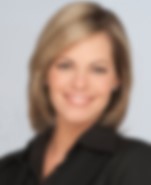 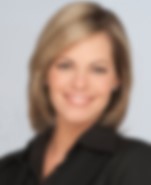 